Hyres- och arrendenämnden i Stockholm har som ambition att ta emot en eller flera uppsatspraktikanter från juristutbildningen per termin. För att bli aktuell måste du skriva om något ämne som har anknytning till det som vi arbetar med på nämnden. Den som är intresserad av en sådan praktik anmäler detta till hyresnamndenistockholm@dom.se och anger i rubriken uppsatspraktik. Vi vill dels veta vad du ska skriva om dels ha en motivering till varför du vill göra din praktik på nämnden. Vi behöver också få veta vem som är din handledare samt få dennes kontaktuppgifter och under vilken tidsperiod som du vill göra din praktik. Vi återkommer därefter så snart som möjligt med besked.Charlotte Lindh, charlotte.lindh@dom.se, 08-56166516 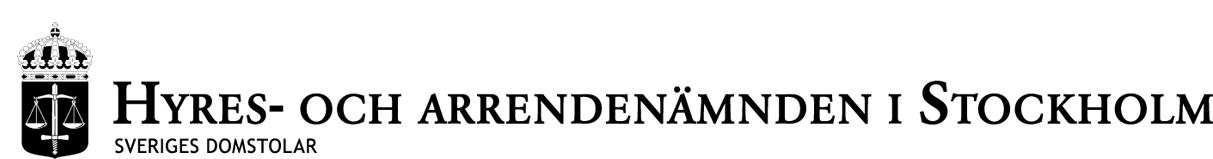 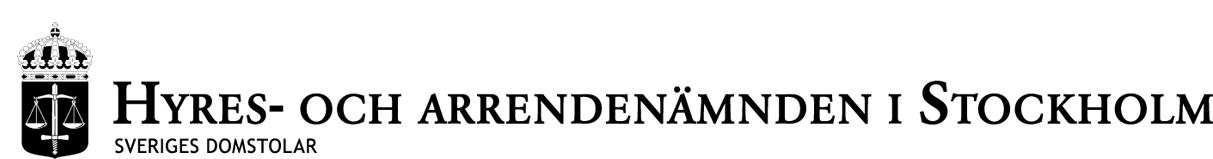 